Seeking a challenging position in a health care institution where my extensive medical professional and practical experience will be fully utilized and develop further my knowledge and skills.CAREER PROFILE:Proven record of reliability and responsibility.Remain calm and professional throughout critical incidents.Strong analytical skills, capable of assessing conditions and implementing appropriate intervention.Resourceful problem solver capable of implementing solutions to complex problems.Possess special sensitivity to meeting diverse needs in varied situations.Develop rapport with patients, family, staff and physicians. and other health care team.Relate well to people from a variety of cultures.PROFESSIONAL EXPERIENCE: Dubai, UAEDecember   06, 2010 – April 18, 2014Nephrology/Urology UnitConsult and coordinate with health care team members to assess, plan, implement and evaluate patient care plans.Monitor, record and report symptoms and changes in patient’s conditions.Prepare patients for any procedure, and assist with, examinations and treatments Prepare and execute manual peritoneal dialysis observing strict aseptic technique.Modify patient treatment plans as indicated by patients’ responses and conditions.Monitor all aspects of patient care including diet and physical activityAbdul-Aziz University Teaching Hospital.Jeddah, Saudi ArabiaMarch 2007- February 2009Staff Nurse / General SurgeryImplement patient care for up to 8 patients per section.Scheduled patient admissions and discharges.Assess patient status and notify physicians of clinical changes.Interact with departments regarding patient care.Educate patients/significant others on health care needs, conditions, options etc.Maintained patient charts and confidential files.King Fahad Hospital of the University, Saudi ArabiaSeptember 2001-July 2005Staff Nurse/ General SurgeryAssigned to provide patient care for 10 patients in area 2.Assisted with the admittance and discharge of patients.Performed clinical tasks according to hospital policies.Assisted in the orientation of new staff members.Assessed patient conditions and advised of changes in status.Monitored and maintained patient charts confidentiality.Assisted patients and family members in the education of  health care needs.Explain all then procedure and its importance to alleviate fear and anxiety Assess patient status and notify physician of any clinical changes.Educate and encourage patient and significant others in participating and promoting health care technique for fast recovery of the patient.Maintained patient charts and confidential files.EDUCATION:Bachelor of Science in Nursing, BSN (1990) University of Saint Anthony, Iriga City, Philippines	LICENSURE:Dubai Health Authority  - Registered Nurse Health Authority Abu Dhabi – Registered NurseRepublic of the Philippine Registered NurseTRAINING SEMINARS WORKSHOP ATTENDED:Basic Cardiac life Support Course ( Dubai Health Authority) – Valid till  March 2017Preoperative Nursing Conference ( Organized by Medical Education in cooperation with  Dubai Hospital) Nephrology Day (Organized by Medical Education in cooperation with Dubai HospitalSurgical treatment of testicular tumors – Past, Present, Future and Role of Laparoscopy in Urology (Organized by Urology Department, Dubai Hospital and Dubai Health Authority). EQUIPMENTS HANDLE:Abbott Life care 5,000 infusion systemAlaris Gemini PC-1, volumetric infusion pump/controller.Alaris Gemini PC- 2TX  volumetric infusion pump/controllerAlaris IVAC P2000 syringe infusions pump (B-D Plastipak 10ml, 20ml, 30ml, and 50/60   ml).Compat Enteral Feeding PumpDina map (Pro-Care/ Auscultators 400ECG Machine model M1770A 300 pi.First Name of Application CV No: 1702770Whatsapp Mobile: +971504753686 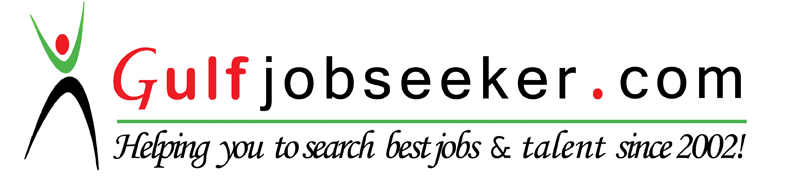 